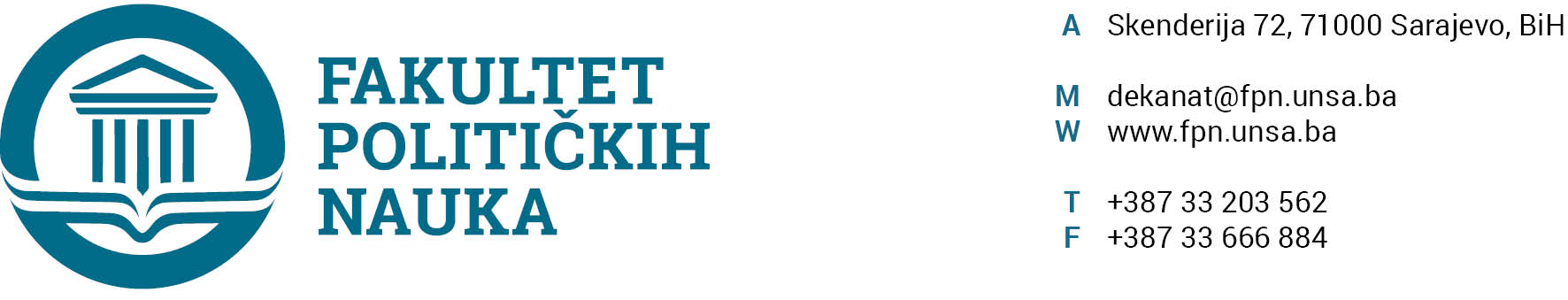 Broj: 02-1- 1083      -1/19 Sarajevo,  03.10.2019.g.Na osnovu člana 135. stav (3), i 117. stav (3) i stav(4) Zakona o visokom obrazovanju Kantona Sarajevo („Službene novine Kantona Sarajevo“ br.33/17), člana 104. i 211. stav (3)  Statuta Univerziteta u Sarajevo, Upita o davanju saglasnoti za angažman br. 120-05-367/18 od 24.09.2019. godine i Zahtjeva za angažman od 11.09.2019. godine,  Vijeće Fakulteta političkih nauka Univerziteta u Sarajevu na sjednici održanoj 03.10.2019. godine  donosi O D L U K Uo  davanju prethodne saglasnosti za angažman na drugoj visokoškolskoj ustanoviI	DR. JELENI BRKIĆ ŠMIGOC, DOCENTU  Fakulteta političkih nauka Univerziteta u Sarajevu, izabranom na naučnu oblast Psihologija, čije je trenutno opterećenje u ak. 2019/2020. godine prosječno  sedmično opterećenje 7.5 sati, daje se prethodna saglasnost za angažovanje u nastavi na Fakultetu društvenih znanosti dr. Milenka Brkića,  Sveučilište Hercegovina na predmetima:„Metodologija i statistika psiholoških istraživanja“ (2+2 sata SEDMIČNO);„Socijalna percepcija i stavovi“(2+2 sata SEDMIČNO);„Psihologija rada“(2+2 sata SEDMIČNO);„Psihometrija“(2+2 sata SEDMIČNO);„Odabir i razvoj osoblja“(2+2 sata SEDMIČNO);Ukupno 20 sati sedmično IIIspunjeni su svi propisani uvjeti za donošenje saglasnosti po stavu I ove odluke.III	Odluka stupa na snagu danom donošenja, a primjenjuje se u akademskoj 2019/2020. godini.	S poštovanjem.										D E K A N			                                                                    ___________________________									  prof. dr. Sead TurčaloDostaviti:Materijal za Vijeće,Doc.dr. Jelena Brkić Šmigoc,Sekretar Fakulteta,a/a